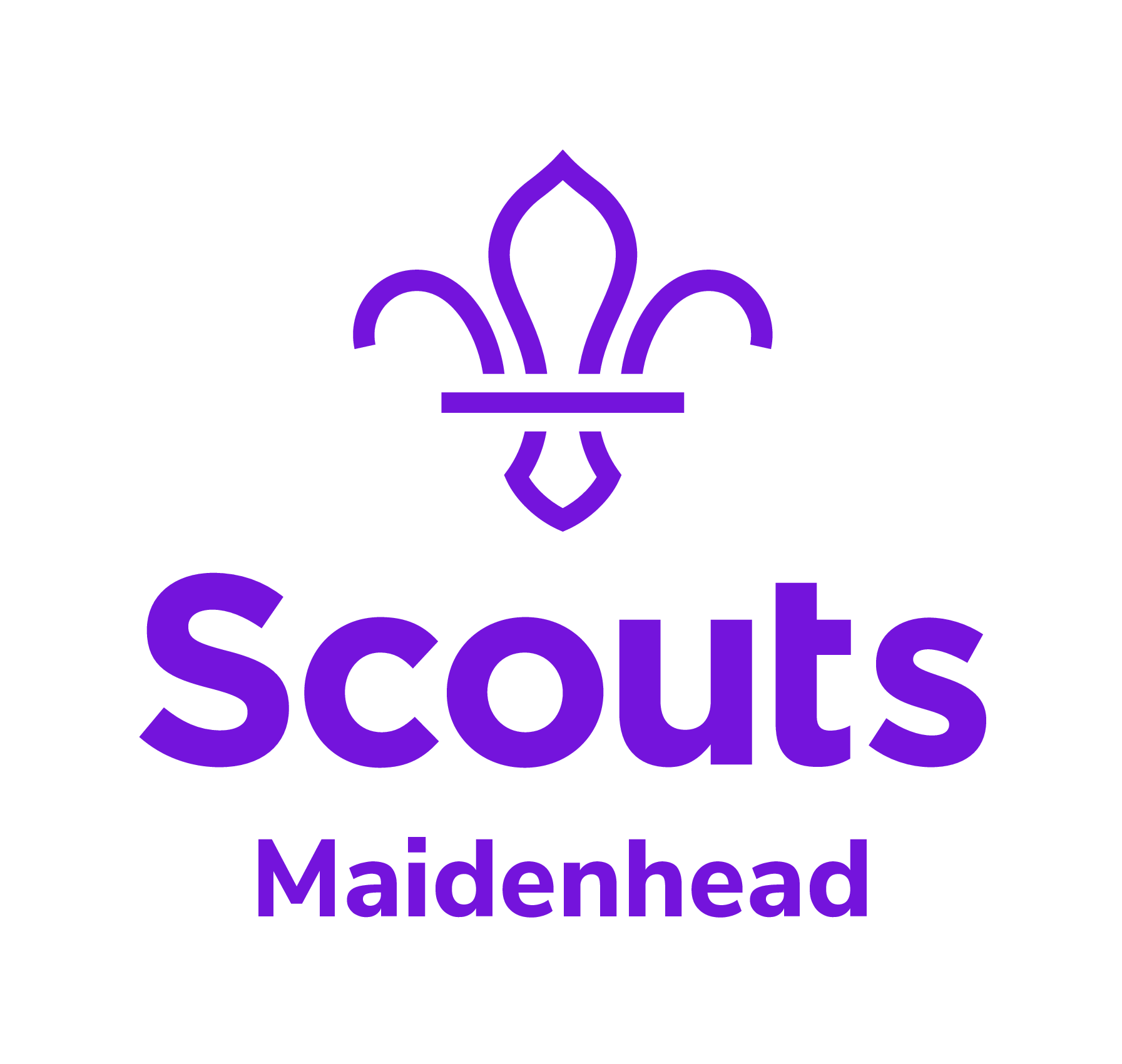 Maidenhead District ScoutsGeoff Hill Fund – International Experiences Application FormPlease print form and complete all details. Forms should be scanned and emailed toKaren Hope (Maidenhead District Scouts Chairman), email address: karen.hope@maidenheadscouts.org.uk Applications only accepted from people under the age of 25 on the date of the activity.Personal DetailsThe International ExperiencePlease use additional sheets if required.Geoff Hill International Fund application form cont/Name: ........................................................................................Geoff Hill International Fund - page 2Full NameAddressTelephoneEmailAge (yrs)Date of BirthDate of BirthDate of BirthDate of BirthGroup/UnitSection (Please tick)BeaversCubsCubsScoutsExplorersNetworkWhat is the international experience for which you require funding?What do you think you will gain from the experience?Total cost of the event?What other funding are you applying for and how much?Are you prepared to give a presentation to a District event if required?